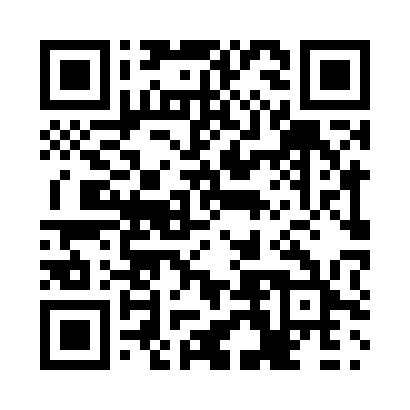 Prayer times for St. Augustine, Ontario, CanadaMon 1 Jul 2024 - Wed 31 Jul 2024High Latitude Method: Angle Based RulePrayer Calculation Method: Islamic Society of North AmericaAsar Calculation Method: HanafiPrayer times provided by https://www.salahtimes.comDateDayFajrSunriseDhuhrAsrMaghribIsha1Mon3:585:481:306:509:1211:022Tue3:595:491:306:509:1211:013Wed4:005:491:306:509:1111:014Thu4:015:501:316:509:1111:005Fri4:025:501:316:499:1110:596Sat4:035:511:316:499:1010:597Sun4:045:521:316:499:1010:588Mon4:055:531:316:499:1010:579Tue4:065:531:316:499:0910:5610Wed4:075:541:326:499:0910:5511Thu4:085:551:326:489:0810:5412Fri4:105:561:326:489:0810:5313Sat4:115:571:326:489:0710:5214Sun4:125:571:326:489:0610:5115Mon4:145:581:326:479:0610:5016Tue4:155:591:326:479:0510:4917Wed4:166:001:326:479:0410:4718Thu4:186:011:326:469:0310:4619Fri4:196:021:326:469:0210:4520Sat4:216:031:326:459:0210:4421Sun4:226:041:326:459:0110:4222Mon4:246:051:336:449:0010:4123Tue4:256:061:336:448:5910:3924Wed4:276:071:336:438:5810:3825Thu4:286:081:336:438:5710:3626Fri4:306:091:336:428:5610:3527Sat4:316:101:336:418:5510:3328Sun4:336:111:336:418:5310:3129Mon4:346:121:326:408:5210:3030Tue4:366:131:326:398:5110:2831Wed4:386:141:326:398:5010:26